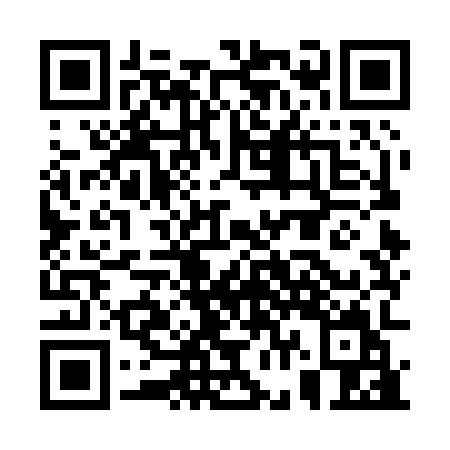 Ramadan times for Emerald, AustraliaMon 11 Mar 2024 - Wed 10 Apr 2024High Latitude Method: NonePrayer Calculation Method: Muslim World LeagueAsar Calculation Method: ShafiPrayer times provided by https://www.salahtimes.comDateDayFajrSuhurSunriseDhuhrAsrIftarMaghribIsha11Mon4:524:526:0712:173:446:276:277:3812Tue4:524:526:0812:173:446:266:267:3713Wed4:534:536:0812:173:446:256:257:3614Thu4:534:536:0912:173:436:246:247:3515Fri4:544:546:0912:163:436:236:237:3416Sat4:544:546:0912:163:426:226:227:3317Sun4:554:556:1012:163:426:216:217:3218Mon4:554:556:1012:153:416:206:207:3119Tue4:554:556:1112:153:416:196:197:3020Wed4:564:566:1112:153:416:186:187:2921Thu4:564:566:1112:153:406:176:177:2822Fri4:574:576:1212:143:406:166:167:2723Sat4:574:576:1212:143:396:156:157:2624Sun4:584:586:1312:143:396:146:147:2525Mon4:584:586:1312:133:386:136:137:2426Tue4:584:586:1312:133:386:126:127:2327Wed4:594:596:1412:133:376:116:117:2228Thu4:594:596:1412:123:366:106:107:2129Fri5:005:006:1512:123:366:096:097:2030Sat5:005:006:1512:123:356:086:087:1931Sun5:005:006:1512:123:356:076:077:181Mon5:015:016:1612:113:346:066:067:172Tue5:015:016:1612:113:346:066:067:163Wed5:015:016:1612:113:336:056:057:154Thu5:025:026:1712:103:336:046:047:145Fri5:025:026:1712:103:326:036:037:136Sat5:035:036:1812:103:316:026:027:127Sun5:035:036:1812:103:316:016:017:118Mon5:035:036:1812:093:306:006:007:119Tue5:045:046:1912:093:305:595:597:1010Wed5:045:046:1912:093:295:585:587:09